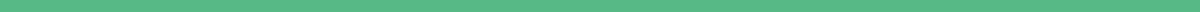 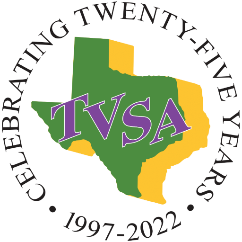 CALL FOR PROPOSALS2022 Research Symposium From Theory to Practice: Victimization, Justice and HealingOctober 27 and 28, 2022College Station, TexasOVERVIEWTexas Victim Services Association (TVSA) invites state and national presenters from the broader disciplines of Victimology, Social Work, Criminal Justice, Psychology, Sociology, Law and Women and Gender Studies to submit proposals for our 2022 Research Symposium.

Founded in 1997, the mission of the TVSA is support, education and recognition for victim service providers in Texas. The biennial research symposium is one of the ways we perform our mission and realize our vision: the delivery of a full range of consistent, high-quality, professional services to crime victims, their families, and communities. The research presented at our symposium has implications for practice among the wide range of professionals who interface with victims.The 2022 Research Symposium will build on our successful past symposiums, with the theme From Theory to Practice: Victimization, Justice and Healing. The two-day event is designed to provide a forum to share current research that is informing practice and emerging responses in different settings and disciplines. Workshops will focus on research that affects the work of victim advocates, law enforcement, prosecutors, judges, and mental health service providers. We are looking for fresh, new topics that fit within our theme.  The symposium will provide an opportunity to learn and interact with practitioners and researchers in the field and have meaningful dialogue about the challenges of providing consistent, high-quality, professional services to crime victims, their families, and communities. Networking sessions will provide opportunities for critical reflection about contemporary conceptualizations of victimization, justice, and healing. SPECIFICATIONSPractitioners and/or researchers are invited to submit a proposal to present a breakout or plenary session. All proposals for sessions must reflect the symposium theme.In selecting topics for presentation, the symposium organizers will look for those that represent the broad range of crimes, victim types, and demographics. We encourage presentations with co-presenters which demonstrate research theories being implemented in a direct services setting.Sessions will be 75 minutes long which includes time for audience questions. Sessions can be a single presenter or panel.  Panels are limited to three presenters on the same topic. Each panelist makes a formal presentation of 10 to 15 minutes with time allocated for audience questions. All selected presenters must register for the symposium. Submission of a proposal indicates an acceptance of these terms. Registration is free if only attending for your presentation, and specially discounted if you wish to attend the symposium.The proposal form is designed as an easy fill-in-the blank format that solicits all the information TVSA requires to consider your proposal. Please answer each question fully; incomplete proposals will not be considered.If there is more than one presenter for this proposal, the person submitting the form will be considered the “Lead Presenter” and will be the point of contact TVSA uses to communicate with for anything related to this proposal.  It will be the responsibility of the lead presenter to notify co-presenters/panelists of any information related to the proposal. Please make sure to list the correct email address, as this will be the primary method of communication. Space has been provided to list additional presenters.Selected presentations and/or poster submissions will be notified of deadlines and instructions for material submissions.  Save your proposal with the file name: [Lead Presenter’s Name] TVSA 2022 Symposium Proposal. When emailing this form back to TVSA, the subject line should read the same as the file name: [Lead Presenter’s Name] TVSA  2022 Symposium Proposal Form. Completed proposals must be emailed by April 22nd to director@txvsa.org.FREQUENTLY ASKED QUESTIONSHow does TVSA select plenary sessions and workshops for the symposium?After a careful review process by the symposium committee members, we will select presentations that most closely relate to the symposium theme to create a well-rounded program that reflects the diverse needs of our constituents. All proposals should be completed for accuracy and detail and be clear, concise, relevant, original, and thought provoking. TVSA generally receives many more proposals than we can accommodate during our education events, and we will not be able to accept all proposals. Your interest in being part of this event is appreciated.What benefits do I receive as a presenter?Reduced registration fee for all presenters. If your session has more than one presenter, all presenters receive the reduced rate of $199.Will audio/visual technology be provided?TVSA will provide a laptop and LCD projector. Additional technology will be the responsibility of the presenter. Should the workshop be chosen for presentation, more information on how to secure additional technology will be provided. What type of sessions is TVSA looking for?Presentations should be research-focused. The symposium’s objective is to translate recent, relevant research into workable solutions for practice by direct service providers to crime victims.Areas of Interest: For questions or additional information, please email director@txvsa.org.2022 RESEARCH SYMPOSIUM PROPOSAL FORMPlease complete the following if there is more than one presenter or panelist.Mediation and Support for VictimsVictims of Online CrimesChild Victims of AbuseHuman RightsBringing Racial Justice Work to Victim ServicesWomen’s’ Experience with Victimization Perceptions on PolicingEconomic Justice and VictimizationPolice and Public RelationsSexual Violence Against WomenResponding to TraumaVictims’ Voices in the Criminal Justice SystemHomicide Institutional AbuseRestorative JusticeHuman Trafficking & SlaveryLGBTQ populations and VictimizationTrauma-Informed Responses to VictimizationSexual Abuse PreventionChildren Exposed to Domestic ViolenceVictimization and TerrorismVictims’ Response to VictimizationYoung People and Violence Improving Responses and Systems Reform in the Context of Domestic ViolenceVicarious Trauma and Occupational StressService ModelsVictims of FraudTherapeutic InterventionsChild-Focused Justice SystemsMarginalized PopulationsIndigenous Victims of CrimeSexual Minority VictimsLead Presenter Contact InformationLead Presenter Contact InformationName:Title:Organization:Address:City/State/Zip:Email:Phone:Highest Degree/Area of Study:License Type:Certification Type:Lead Presenter Bio (75 words or less!)Title of Presentation:Session FormatSession FormatSession FormatSession FormatSession FormatSession FormatWorkshop Panel Area of FocusArea of FocusArea of FocusArea of FocusArea of FocusArea of FocusVictimization Justice Healing Description (50 words or less – this will appear in symposium program)Abstract (750 words  – outlining the research, relevance, methodology and findings. Reference list excluded.)Three Learning Objectives (Should describe elements of knowledge or understanding that the attendees should gain from the course.)How does this workshop encompass and relate to symposium theme?How do the materials to be presented a) build on existing research and/or b) present new research findings?Additional Presenter/Panelist Contact InformationAdditional Presenter/Panelist Contact InformationName:Title:Organization:Address:City/State/Zip:Email:Phone:Highest Degree/Area of Study:License Type:Certification Type:Additional Presenter/Panelist Bio (75 words or less)Additional Presenter/Panelist Contact InformationAdditional Presenter/Panelist Contact InformationName:Title:Organization:Address:City/State/Zip:Email:Phone:Highest Degree/Area of Study:License Type:Certification Type:Additional Presenter/Panelist Bio (75 words or less)